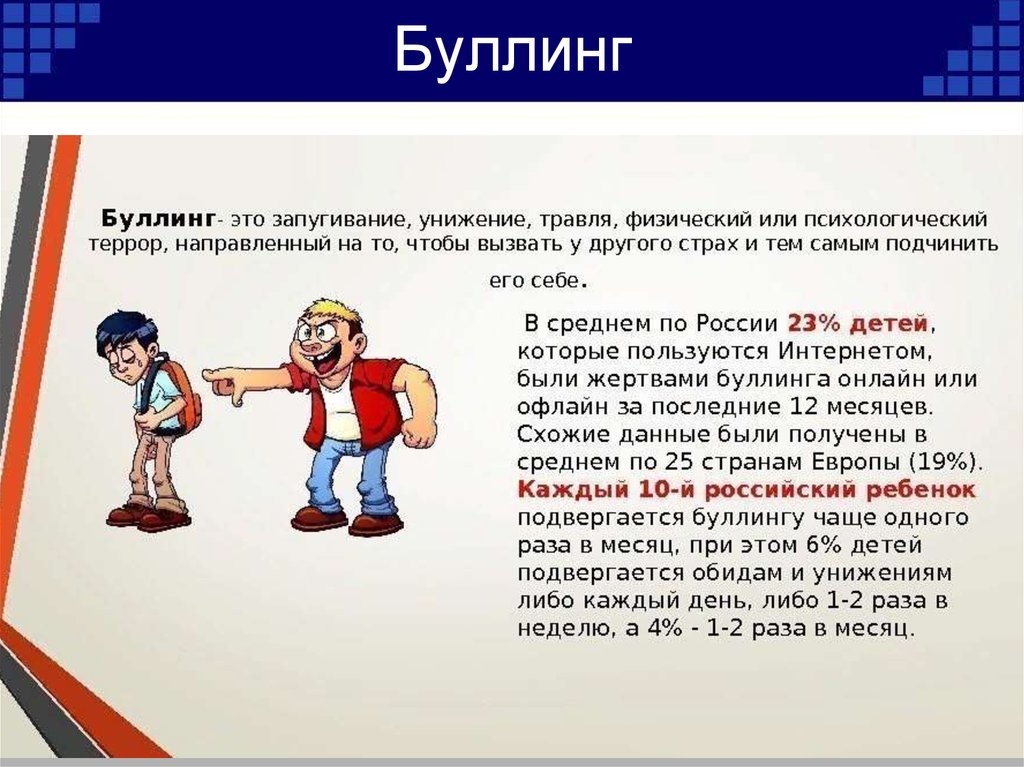 Рекомендации педагога-психолога для педагогов «школьный буллинг» Как распознать буллинг. Признаки буллингаУченик на всех переменах один.Он всегда один выполняет задания в малых группах.Ученик приходит в класс в потрепанном виде: разорванная, испачканная одежда, синяки, ссадины – следы драки.Послушный ребенок вдруг начал опаздывать в школу или сидеть 
в классе после уроков, чего-то выжидая.Стал хуже учиться.Стал хуже себя чувствовать (психосоматика).С кем-то из учеников никто не хочет сидеть.Группа детей стоят плотным кольцом, озираются, возбужденно 
что-то обсуждают, чувствуется агрессия.Группа детей после уроков ждет кого-то на школьном дворе.Старшеклассники суетятся возле туалетов младших классов.В столовой кто-то покупает на свои деньги еду для другого.Те, кто сильнее физически или старше, постоянно «просят взаймы» 
у младших детей или требуют дать позвонить по их телефону.Один ученик отбирает спортивную форму (кроссовки) у другого: «просит» поделиться. Ребенок просит деньги у родителей – якобы 
в школе собирают на какие-то нужды.Принципы профилактики буллинга в школе- Известно, что школьный буллинг не имеет шансов зародиться в тех классах, где альфой выступает сам учитель. При этом не важно, обладает педагог положительным авторитетом или тиранит детей. В первом случае он может эффективно пресекать проявления насилия, опираясь на уважение и любовь учеников. Во втором дети вынуждены сплотиться, чтобы противостоять давлению, на междоусобицы не хватает энергии.
-Помогают совместно созданные правила группы. Их можно выписать на отдельном плакате и повесить в классе. Но они не должны быть формальными. Группа и учитель постоянно мониторят их исполнение и обсуждают, что еще нужно сделать, чтобы класс стал более дружным и сплоченным.Если что-то испортило репутацию ребёнка, нужно приложить силы, чтобы поднять авторитет, показать его в выгодном свете.Нельзя затягивать с мерами пресечения любых насмешек над слабостями одноклассников, презрительных замечаний в их адрес.Дать проявиться детям (особенно непопулярным) в их дарах, помочь увидеть коллективу их полезность и ценность для всего класса.Не допускать, при всём классе оценивать и обсуждать неблагополучные и личные качества ребёнка.Объединять класс совместными мероприятиями: поездки, участие в школьных мероприятиях, часы общения, экскурсии, прогулки, игры в перемену.Максимально включать весь класс, в процесс работы, чтобы не почувствовали не востребованными.Нельзя сравнивать способности между детьми.Проводить упражнения на совместную деятельность; учить давать отпор обидчикам, постоять за себя.Организовать внеурочную деятельность обучающихся (занятия в кружках, секциях).Организовать дискуссии, игры-размышления, просмотр видеоматериалов и фильмов, демонстрирующих специфические проблемы молодежи (секс, наркотики, насилие), санитарно-просветительская работа.Рассказывать родителям о буллинге и позиции школы заранее, в начальной школе!!!Формирование у учащихся конструктивного поведения на случай буллинга в их адресДети должны уметь и быть готовы: - рассказать о случае буллинга своим родителям, либо взрослым, которым они доверяют, например, учителю, воспитателю, руководителю студии и т.п.;-  вести себя уверенно; - искать друзей среди сверстников и одноклассников; - избегать ситуаций, в которых возможен боулинг; - заниматься методично и последовательно восстановлением своей самооценки с помощью специалиста, если нужно;-  быть настойчивым и задиристым (хотя бы внешне); - не надеяться (мечтать) отомстить с помощью еще большей жестокости и не применять оружие;-  учиться использовать юмор - самое мощное оружие против вербальной агрессии. Неэффективные методы преодоления буллинга. (что не надо делать)Перекладывать всю ответственность на психологаПереадресовать проблему родителямПровести мероприятие, акцию – вообще что- либо единовременное и краткосрочноеОтправлять участников (жертву и буллера) к директору, требовать от буллера извиненийРекомендовать жертве не обращать внимания Неэффективный вызов жалости,Определение проблемы травли как личной проблемы жертвы,Долгие объяснения случившегося,Признание правомерности правил игры «бей или ударят», обвинения или наказания.Последнее — пример насилия уже со стороны учителей, поскольку наказывать можно, но в очень крайнем случае. Эффективные методы включают:Разговор с детьми младшего школьного возраста, порицание. До 12 лет проблему буллинга в школе решить проще, чем со старшими детьми. В этом возрасте у школьников еще не сформированы моральные принципы, и они опираются на мнение учителя. Достаточно будет провести беседы со всеми участниками травли, показать неприглядность поведения агрессоров и выказать собственное негативное отношение к происходящему.Влияние на агрессора извне. После 12 лет моральные убеждения уже сформировались, и их будет не так просто изменить. Личность и авторитет взрослого отходят на второй план, а на первый выходит рефферентная группа ровесников. Поэтому действовать придется тонко, исподволь формируя общественное мнение.Привлечение авторитетного союзника. Сначала надо попробовать переубедить, объяснить недопустимость и неэффективность буллинга. Разговаривать с классом должен авторитетный для детей педагог или взрослый, потому что здесь все зависит от силы убеждения и внутренней веры в то, что говорится. Иначе все пролетит мимо ушей. Дети должны уважать этого человека, прислушиваться к нему. Если придет такой же по значимости для них учитель, вся беседа не будет иметь смысла.Действия учителейНе игнорировать, не преуменьшать значение. Если в школе пришли к общему пониманию и соглашению о том, что буллинг является проявлением насилия, то тогда даже у тех, кто не является прямыми участниками, повышается восприимчивость к ситуациям буллинга и появляется способность адекватно реагировать. Занять позицию.  Позиция учителей не должна быть отстраненной: «Пусть сами разбираются». Если учителю стало известно о случае буллинга, или он стал свидетелем такого случая, он должен: o занять ясную и недвусмысленную позицию, срочно принять меры, проинформировать родителей. o объяснить участникам ситуации буллинга, каковы психологические последствия для жертвы этой ситуации. o попытаться добиться того, чтобы, по меньшей мере, «наблюдатели», а по возможности и сам буллер изменили свою позицию в отношении происходящего. При этом не стоит переходить грань и унижать буллера. Нужно понимать, что дети - эмоционально незрелые личности, которые только проходят процесс взросления. Если ученик постоянно самоутверждается за счет более слабого с проявлением агрессии, это может указывать на определенные психологические проблемы этого ребенка.Действия классного руководителя1. Проинформировать педагогический коллектив. Педагогический коллектив должен знать о случае буллинга и взять ситуацию под контроль. 2. Если ребенок подтвердил Вам в разговоре, что он стал жертвой буллинга:   Выслушайте и поддержите ребенка.   Скажите ребенку: Я тебе верю (это поможет ребенку понять, что вы в состоянии помочь ему с его проблемой). Поблагодарите ребенка за то, что он поделился с вами своими переживаниями, выразив желание встретиться с ним еще раз. Мне жаль, что с тобой это случилось (это поможет ребенку понять, что вы пытаетесь понять его чувства). Это не твоя вина (дайте понять ребенку, что он не одинок в подобной ситуации: многие его сверстники сталкиваются с разными вариантами запугивания или агрессии в тот или иной момент взросления). Хорошо, что ты мне об этом сказал (это поможет ребенку понять, что он правильно сделал, обратившись за помощью и поддержкой). Ребенок нуждается в повышении самооценки. Оцените его смелость: «Ты проявил настоящую смелость, рассказав мне все о том, что произошло». 3. Разговор с классом До 12 лет проблему буллинга в школе решить проще, чем со старшими детьми. В этом возрасте у школьников еще не сформированы моральные принципы, и они опираются на мнение учителя. Достаточно будет провести беседы со всеми участниками травли, показать неприглядность поведения агрессоров и выказать собственное негативное отношение к происходящему. После 12 лет моральные убеждения уже сформировались, и их будет не так просто изменить. Личность и авторитет взрослого отходят на второй план, а на первый выходит группа ровесников. Поэтому действовать придется тонко, формируя общественное мнение. 	В ходе разговора с классом следует:  Обсудить с ребятами в классе случай буллинга. Такой разговор лишит ситуацию насилия покрова «тайны», сделает ее явной для всех, поможет разрешить конфликтную ситуацию.  Вместе обсудить имеющиеся правила противодействия и профилактики буллинга или выработать новые правила общения и поведения. При этом активно используется потенциал тех школьников, которые ведут себя позитивно. Обозначить травлю как «болезнь группы».Установить твёрдые рамки и ограничения нежелательного поведения.Ввести «санкции» за подобное поведение.Обеспечить последовательное введение и осуществление «санкций».Неправильные методы ведения беседы с детским коллективом содержат следующие моменты: неэффективны вызов жалости, определение проблемы травли как личной проблемы жертвы, долгие объяснения случившегося, обвинения или наказания.
План беседы с детьми должен содержать такие ключевые моменты:Прямота. Называем проблему своим именем — это травля, гнобление. Не стоит ходить вокруг да около, дети этого не любят. Объясните, что травля — это проблема класса, а не конкретного человека. Насилие похоже на инфекционную болезнь, которой заболел коллектив, и нужно всем заботиться о здоровье внутри их группы. Отношения стоит содержать в чистоте так же, как лицо и одежду.Смена ролей. Приведите пример таким образом, чтобы каждый почувствовал себя на месте жертвы. Этот метод можно применить наедине с агрессором или с учителями, если они не понимают серьезности происходящего: «Представь себе, что ты заходишь в класс, здороваешься, а от тебя все отворачиваются, что ты почувствуешь?» Объясните, что люди разные, и у каждого человека имеются особенности, которые могут раздражать других.Введение новых правил поведения и ответственность. Предложите альфам, инициирующим насилие, взять на себя ответственность за новшества. Это поможет им сохранить лицо и выйти из деструктивной позиции. Что касается изменений, то они могут коснуться досуга в свободное школьное или внешкольное время.Изучите морально-психологическую обстановку в классе. Проведите анкетирование и обсудите его результаты. Анкета «У нас в коллективе» (анонимная)1. Сплетничают о ком-то, распространяют ложную или непроверенную информацию.2. Демонстрируют свое презрение с помощью жестов или взглядов. 3. Смеются над кем-то, плохо отзываются о человеке. 4. За чьей-то спиной плохо говорят об этом человеке.5. Регулярно портят чьи-то вещи.6. Кого-то всегда оставляют в стороне, не принимают в группу, не приглашают на мероприятия и т. д.Помощь специалиста. Пригласите психолога, чтобы провел специальные психологические игры, дающие возможность почувствовать себя на месте жертвы и осознать недопустимость буллинга.4. Привлечение авторитетного союзника. Сначала надо попробовать переубедить, объяснить недопустимость и неэффективность буллинга. Разговаривать с классом должен авторитетный для детей педагог или взрослый, потому что здесь все зависит от силы убеждения и внутренней веры в то, что говорится. Иначе все пролетит мимо ушей. Дети должны уважать этого человека, прислушиваться к нему. Если придет не такой по значимости для них учитель, вся беседа не будет иметь смысла.5. Пригласить родителей для беседы. В процессе беседы с родителями следует обсудить с ними, какие есть (или могут быть) тревожные сигналы, которые свидетельствуют о буллинге, и какими могут и должны быть стратегии реагирования на эту ситуацию взрослых, в частности, родителей. Если буллинг имеет место в начальной школе, то особенно важно, как можно раньше привлечь родителей.Наиболее распространенные акты буллинга:негативные разговоры о ком-то за его за спинойраспространение слухов и лживых сведенийобзывание и придумывание обидных прозвищвыставление в смешном видеунижающие и обесценивающие взгляды и жестыпередразниваниеобъявление глупым («дураком»)не позволение сказать свое слово, ответитьизоляция от остального классного сообщества (байкот)отбирание, прятание, повреждение школьных принадлежностей и/или других вещей, одеждынеобоснованные обвиненияпинки, ударышантаж, вымогательствосексуальные домогательстваПрямой, активный буллингОсновные действия:Дразнитьугрожатьобесцениватьоскорблятьунижатькомпрометироватьпреследовать, причинять неприятности, мучитьНепрямой, пассивный буллингОсновные действия:изолироватьвредить репутациираспространять слухиотбирать личные вещи и портить ихОсобо жестокий буллингФизическое насилие, заставляющее жертву страдать.Деяния, граничащие с уголовно-наказуемыми.